БОЙОРОК                                                                                        РАСПОРЯЖЕНИЕ20 апреля 2017 йыл                           № 10                           20 апреля  2017О назначении уполномоченного должностного лица Администрации сельского поселения Новозирганский  сельсовет муниципального района Хайбуллинский район Республики Башкортостан администратором и органом, уполномоченным на осуществление контроля в соответствии с частью 5 статьи 99 Федерального закона №44-ФЗВо исполнение ст.38 Федерального закона от 05 апреля 2013 № 44-ФЗ «О контрактной системе в сфере закупок товаров, работ, услуг для обеспечения государственных и муниципальных нужд»          1.Валиеву Василю Ражаповну – специалиста 1 категории  Администрации сельского поселения Новозирганский сельсовет муниципального района Хайбуллинский район Республики Башкортостан назначить администратором.             2.В своей деятельности руководствоваться Федеральным законом от 05 апреля 2013 № 44-ФЗ «О контрактной системе в сфере закупок товаров, работ, услуг для обеспечения государственных и муниципальных нужд».            3.Контроль за исполнением настоящего распоряжения оставляю за собой.Глава сельского поселенияНовозирганский  сельсовет                                                      Х.М.ШариповС распоряжением ознакомлена                                              В.Р. ВалиеваБОЙОРОК                                                                                        РАСПОРЯЖЕНИЕ 20 апреля 2017 йыл                           № 11                                20 апреля  2017О назначении уполномоченного должностного лица Администрации сельского поселения Новозирганский сельсовет муниципального района Хайбуллинский район Республики Башкортостан контрактным управляющимВо исполнение ст.38 Федерального закона от 05 апреля 2013 № 44-ФЗ «О контрактной системе в сфере закупок товаров, работ, услуг для обеспечения государственных и муниципальных нужд»Аралбаеву Рамзилю Ражаповну – управляющего делами Администрации сельского поселения Новозирганский сельсовет муниципального района Хайбуллинский район Республики Башкортостан назначить органом, уполномоченным на  осуществление контроля в соответствии с частью 5 статьи 99 Федерального Закона №44-ФЗ.В своей деятельности руководствоваться Федеральным законом от 05 апреля 2013 № 44-ФЗ «О контрактной системе в сфере закупок товаров, работ, услуг для обеспечения государственных и муниципальных нужд».Контроль за исполнением настоящего распоряжения оставляю за собой.Глава сельского поселенияНовозирганский сельсовет                                                      Х.М.ШариповС распоряжением ознакомлена                                              Р.Р. АралбаеваБашкортостан Республикаһының Хәйбулла районы муниципаль районының Яңы Ергән ауыл советыауыл биләмәһе хакимиәте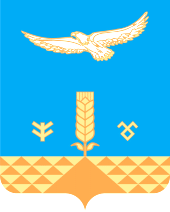 Администрация сельского поселения Новозирганский сельсоветмуниципального районаХайбуллинский районРеспублики БашкортостанБашкортостан Республикаһының Хәйбулла районы муниципаль районының Яңы Ергән ауыл советыауыл биләмәһе хакимиәтеАдминистрация сельского поселения Новозирганский сельсоветмуниципального районаХайбуллинский районРеспублики Башкортостан